03.10.2018г.№ 30РОССИЙСКАЯ ФЕДЕРАЦИЯИРКУТСКАЯ ОБЛАСТЬЭХИРИТ-БУЛАГАТСКИЙ РАЙОНМУНИЦИПАЛЬНОЕ ОБРАЗОВАНИЕ «КОРСУКСКОЕ»ДУМАРЕШЕНИЕ«О внесении изменений в Правила землепользования и застройки муниципального образования «Корсукское»В целях создания условий для устойчивого развития территории муниципального образования «Корсукское», создания условий для привлечения инвестиций, в том числе путем предоставления возможности выбора наиболее эффективных видов разрешенного использования земельных участков и объектов капитального строительства, руководствуясь ст.ст. 30, 31, 32 Градостроительного кодекса Российской Федерации,  ст. 14 Федерального закона № 131-ФЗ от 6 октября 2003 года «Об общих принципах организации органов местного самоуправлении в Российской Федерации», Уставом муниципального образования «Корсукское», Дума муниципального образования «Корсукское»РЕШИЛА:1. Внести в решение Думы муниципального образования «Корсукское» от 30.12.2013 г. № 17 «Об утверждении Правил землепользования и застройки муниципального образования «Корсукское»  изменения в соответствии с Приложением № 1 к настоящему решению.2.  Опубликовать данное решение в газете Вестник МО «Корсукское» и на официальном сайте МО «Корсукское» в информационно – телекоммуникационной сети «Интернет».Председатель Думы МО «Корсукское»Глава МО «Корсукское»                     		          	    В.В.Баршуев                                     	     Приложение № 1 к решению Думы муниципального образования «Корсукское» от03.10.2018г.№30Общество с ограниченной ответственностью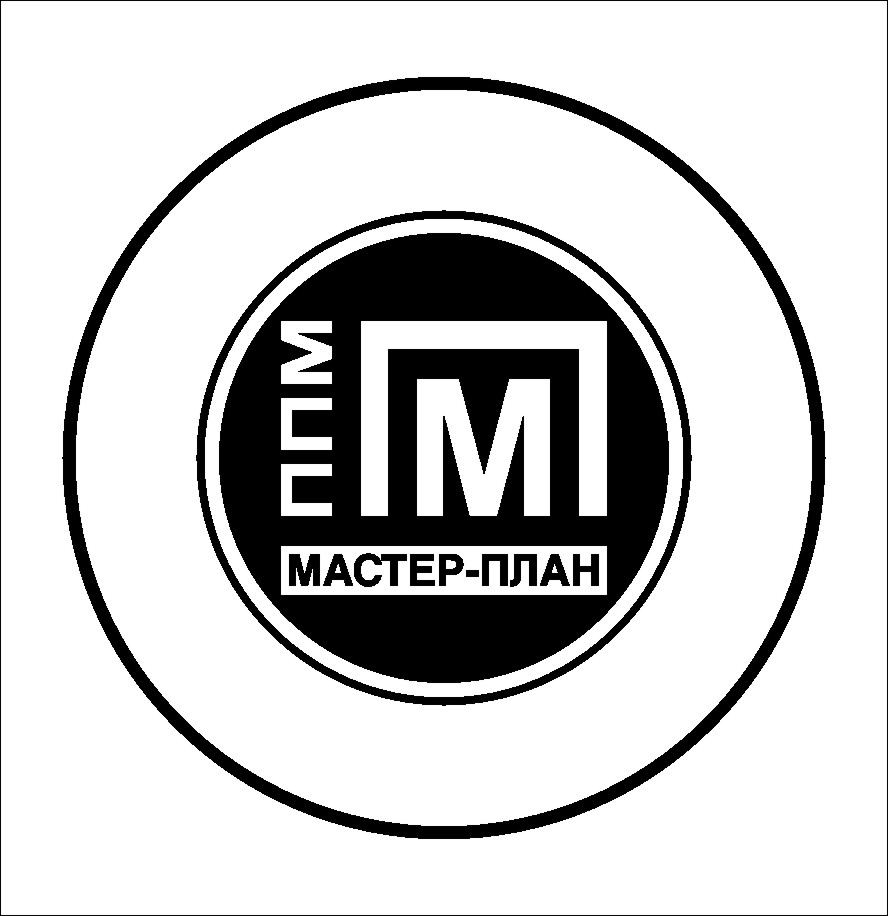 «Проектно-планировочная мастерская «Мастер-План»ГРАДОСТРОИТЕЛЬНОЕ ЗОНИРОВАНИЕ052-17-ИзмПЗЗ-Кн12018Общество с ограниченной ответственностью«Проектно-планировочная мастерская «Мастер-План»ГРАДОСТРОИТЕЛЬНОЕ ЗОНИРОВАНИЕ052-17-ИзмПЗЗ-Кн12018СодержаниеСостав проектной документации«Внесение изменений в Правила землепользования и застройки Муниципального образования «Корсукское» Эхирит-Булагатского района Иркутской области в части земельных участков с кадастровыми номерами 85:06:050709:35  85:06:050708:18  85:06:050709:24 85:06:050709:36 85:06:050709:22   85:06:050709:23 85:06:050709:19 85:06:050709:17  85:06:050708:67 85:06:050708:68   85:06:050708:19  85:06:050709:45  85:06:050708:27  85:06:050709:18 85:06:050709:21 85:06:050709:20 85:06:050704:81»Состав коллективапо разработке проекта внесения изменений в правила землепользования и застройки Муниципального образования «Корсукское» Эхирит-Булагатского района Иркутской области в части земельных участков с кадастровыми номерами 85:06:050709:35  85:06:050708:18  85:06:050709:24 85:06:050709:36 85:06:050709:22   85:06:050709:23 85:06:050709:19 85:06:050709:17  85:06:050708:67 85:06:050708:68   85:06:050708:19  85:06:050709:45  85:06:050708:27  85:06:050709:18 85:06:050709:21 85:06:050709:20 85:06:050704:81ВведениеРаботы по проекту внесения изменений в правила землепользования и застройки межселенной территории муниципального образования «Корсукское» Эхирит-Булагатского района Иркутской области, в границах земельных участков, выполнены в соответствии  с техническим заданием (Приложение 1) на основании договора № 052-17 от 12.02.2018 г.Изменения касаются графической части правил землепользования и застройки – карты градостроительного зонирования и градостроительных регламентов.Предусматривается изменение градостроительного зонирования, с целью обеспечения возможности размещения объектов недропользования, в отношении земельных участков с кадастровыми номерами 85:06:050709:35, 85:06:050708:18, 85:06:050709:24, 85:06:050709:36, 85:06:050709:22, 85:06:050709:23, 85:06:050709:19, 85:06:050709:17, 85:06:050708:67, 85:06:050708:68, 85:06:050708:19, 85:06:050709:45, 85:06:050708:27, 85:06:050709:18, 85:06:050709:21, 85:06:050709:20, расположенные в границах  лицензий на геологическое изучение, разведку и добычу каменного угля на участке Примыкающая часть Хадайского участка Ишинского каменноугольного месторождения.  В отношении указанных земельных участков территориальная зона сельскохозяйственных угодий СХ1 изменяется на зону недропользования П2.Также в отношении земельного участка с кадастровым номером 85:06:050704:81 в целях размещения АЗС, территориальная зона сельскохозяйственных угодий СХ1 изменяется на зону транспортной инфраструктуры ПЗ.Внесение изменений в градостроительные регламенты:1. Дополнить правила землепользования и застройки муниципального образования «Корсукское» Эхирит-Булагатского района Иркутской области, утвержденные решением Думы муниципального образования «Корсукское» от 30.12.2013 № 17:1.1. Градостроительными регламентами к зоне недропользования П2 в следующей редакции:ЗОНА НЕДРОПОЛЬЗОВАНИЯ П21. ОСНОВНЫЕ ВИДЫ И ПАРАМЕТРЫ РАЗРЕШЁННОГО ИСПОЛЬЗОВАНИЯ ЗЕМЕЛЬНЫХ УЧАСТКОВ И ОБЪЕКТОВ КАПИТАЛЬНОГО СТРОИТЕЛЬСТВА2. ВСПОМОГАТЕЛЬНЫЕ ВИДЫ И ПАРАМЕТРЫ РАЗРЕШЁННОГО ИСПОЛЬЗОВАНИЯ ЗЕМЕЛЬНЫХ УЧАСТКОВ И ОБЪЕКТОВ КАПИТАЛЬНОГО СТРОИТЕЛЬСТВА3.  УСЛОВНО РАЗРЕШЁННЫЕ ВИДЫ И ПАРАМЕТРЫ ИСПОЛЬЗОВАНИЯ ЗЕМЕЛЬНЫХ УЧАСТКОВ И ОБЪЕКТОВ КАПИТАЛЬНОГО СТРОИТЕЛЬСТВА: нет1.2. Градостроительными регламентами к зоне транспортной инфраструктуры П-3 в следующей редакции:ЗОНА ТРАНСПОРТНОЙ ИНФРАСТРУКТУРЫ (П-3)1. ОСНОВНЫЕ ВИДЫ И ПАРАМЕТРЫ РАЗРЕШЁННОГО ИСПОЛЬЗОВАНИЯ ЗЕМЕЛЬНЫХ УЧАСТКОВ И ОБЪЕКТОВ КАПИТАЛЬНОГО СТРОИТЕЛЬСТВА:2. ВСПОМОГАТЕЛЬНЫЕ ВИДЫ И ПАРАМЕТРЫ РАЗРЕШЁННОГО ИСПОЛЬЗОВАНИЯ ЗЕМЕЛЬНЫХ УЧАСТКОВ И ОБЪЕКТОВ КАПИТАЛЬНОГО СТРОИТЕЛЬСТВА: 3. УСЛОВНО РАЗРЕШЁННЫЕ ВИДЫ И ПАРАМЕТРЫ ИСПОЛЬЗОВАНИЯ ЗЕМЕЛЬНЫХ УЧАСТКОВ И ОБЪЕКТОВ КАПИТАЛЬНОГО СТРОИТЕЛЬСТВА: нетРегистрационный номер в реестре № 0049-2009-1073808024850-П-52 от 11.12.2009г.Ассоциации саморегулируемой организации «Байкальское общество архитекторов и инженеров»Заказчик – Администрация Муниципального образования «Корсукское»              Эхирит-Булагатского района Иркутской областиВНЕСЕНИЕ ИЗМЕНЕНИЙВ ПРАВИЛА ЗЕМЛЕПОЛЬЗОВАНИЯ И ЗАСТРОЙКИМУНИЦИПАЛЬНОГО ОБРАЗОВАНИЯ «КОРСУКСКОЕ»ЭХИРИТ-БУЛАГАТСКОГО РАЙОНА ИРКУТСКОЙ ОБЛАСТИ В ЧАСТИ ЗЕМЕЛЬНЫХ УЧАСТКОВ С КАДАСТРОВЫМИ НОМЕРАМИ 85:06:050709:35  85:06:050708:18  85:06:050709:24 85:06:050709:36 85:06:050709:22   85:06:050709:23 85:06:050709:19 85:06:050709:17  85:06:050708:67 85:06:050708:68   85:06:050708:19  85:06:050709:45  85:06:050708:27  85:06:050709:18 85:06:050709:21 85:06:050709:20 85:06:050704:81Регистрационный номер в реестре № 0049-2009-1073808024850-П-52 от 11.12.2009г.Ассоциации саморегулируемой организации «Байкальское общество архитекторов и инженеров»Заказчик – Администрация Муниципального образования «Корсукское»              Эхирит-Булагатского района Иркутской областиВНЕСЕНИЕ ИЗМЕНЕНИЙВ ПРАВИЛА ЗЕМЛЕПОЛЬЗОВАНИЯ И ЗАСТРОЙКИМУНИЦИПАЛЬНОГО ОБРАЗОВАНИЯ «КОРСУКСКОЕ»ЭХИРИТ-БУЛАГАТСКОГО РАЙОНА ИРКУТСКОЙ ОБЛАСТИ В ЧАСТИ ЗЕМЕЛЬНЫХ УЧАСТКОВ С КАДАСТРОВЫМИ НОМЕРАМИ 85:06:050709:35  85:06:050708:18  85:06:050709:24 85:06:050709:36 85:06:050709:22   85:06:050709:23 85:06:050709:19 85:06:050709:17  85:06:050708:67 85:06:050708:68   85:06:050708:19  85:06:050709:45  85:06:050708:27  85:06:050709:18 85:06:050709:21 85:06:050709:20 85:06:050704:81Генеральный директорПротасова М.В.Управляющий проектомСанхорова А.Б.ОбозначениеНаименованиеНумерация052-17-ИзмПЗЗ-СПСостав проектной документации2052-17-ИзмПЗЗ-СКСостав коллектива3052-17-ИзмПЗЗ-ТВведение4Внесение изменений в градостроительные                 регламенты5Номер томаОбозначениеНаименованиеКоличество страниц/листовМатериалы на бумажном носителе1052-17-измПЗЗ-КН-1Внесение изменений в градостроительные регламенты102052-17-измПЗЗ-К1Фрагмент карты градостроительного зонирования М 1:10 0001 л.Материалы в электронном виде3052-17-измПЗЗ-Д1Материалы проекта – текстовые материалы в формате *doc и *pdf, графическая часть в форматах *jpg и в программном продукте «Панорама. Профессиональная ГИС «Карта 2005»1 дискСпециалисты ООО «ППМ «Мастер-План»»:Специалисты ООО «ППМ «Мастер-План»»:Градостроительная частьГрадостроительная частьГенеральный директорМ.В. ПротасоваУправляющий проектомА.Б. СанхороваЮристН.А. ВарламоваВИДЫ РАЗРЕШЕННОГО ИСПОЛЬЗОВАНИЯ ЗЕМЕЛЬНЫХ УЧАСТКОВ И ОБЪЕКТОВ КАПИТАЛЬНОГО СТРОИТЕЛЬСТВАВИДЫ РАЗРЕШЕННОГО ИСПОЛЬЗОВАНИЯ ЗЕМЕЛЬНЫХ УЧАСТКОВ И ОБЪЕКТОВ КАПИТАЛЬНОГО СТРОИТЕЛЬСТВАВИДЫ РАЗРЕШЕННОГО ИСПОЛЬЗОВАНИЯ ЗЕМЕЛЬНЫХ УЧАСТКОВ И ОБЪЕКТОВ КАПИТАЛЬНОГО СТРОИТЕЛЬСТВАПАРАМЕТРЫ РАЗРЕШЕННОГО ИСПОЛЬЗОВАНИЯОСОБЫЕ УСЛОВИЯ РЕАЛИЗАЦИИ РЕГЛАМЕНТАВИДЫ ИСПОЛЬЗОВАНИЯЗЕМЕЛЬНОГО УЧАСТКАОПИСАНИЕ ВИДА РАЗРЕШЕННОГО ИСПОЛЬЗОВАНИЯ ЗЕМЕЛЬНОГО УЧАСТКАОБЪЕКТЫКАПИТАЛЬНОГО СТРОИТЕЛЬСТВА И ИНЫЕ ВИДЫОБЪЕКТОВПАРАМЕТРЫ РАЗРЕШЕННОГО ИСПОЛЬЗОВАНИЯОСОБЫЕ УСЛОВИЯ РЕАЛИЗАЦИИ РЕГЛАМЕНТА12345Недропользование 6.1.Осуществление геологических изысканий;добыча недр открытым (карьеры, отвалы) и закрытым (шахты, скважины) способами;размещение объектов капитального строительства, в том числе подземных, в целях добычи недр;размещение объектов капитального строительства, необходимых для подготовки сырья к транспортировке и (или) промышленной переработке; Объектыкапитального строительства, в том числе подземных, в целях добычи недр;объекты капитального строительства, необходимые для подготовки сырья к транспортировке и (или) промышленной переработке1.Предельные размеры земельных участков не устанавливаются.2.Минимальный отступ от границ земельного участка не устанавливается.3.Предельное количество этажей, предельная высота зданий, строений, сооружений не устанавливается.4.Максимальный процент застройки не устанавливаетсяИспользование земельных участков и объектов капитального строительства осуществлять с учетом режимов зон с особыми условиями использования территорий, приведенных в статьях 31-36 настоящих Правил.ВИДЫ РАЗРЕШЕННОГО ИСПОЛЬЗОВАНИЯ ЗЕМЕЛЬНЫХ УЧАСТКОВ И ОБЪЕКТОВ КАПИТАЛЬНОГО СТРОИТЕЛЬСТВАВИДЫ РАЗРЕШЕННОГО ИСПОЛЬЗОВАНИЯ ЗЕМЕЛЬНЫХ УЧАСТКОВ И ОБЪЕКТОВ КАПИТАЛЬНОГО СТРОИТЕЛЬСТВАВИДЫ РАЗРЕШЕННОГО ИСПОЛЬЗОВАНИЯ ЗЕМЕЛЬНЫХ УЧАСТКОВ И ОБЪЕКТОВ КАПИТАЛЬНОГО СТРОИТЕЛЬСТВАПАРАМЕТРЫ РАЗРЕШЕННОГО ИСПОЛЬЗОВАНИЯОСОБЫЕ УСЛОВИЯ РЕАЛИЗАЦИИ РЕГЛАМЕНТАВИДЫ ИСПОЛЬЗОВАНИЯЗЕМЕЛЬНОГО УЧАСТКАОПИСАНИЕ ВИДА РАЗРЕШЕННОГО ИСПОЛЬЗОВАНИЯ ЗЕМЕЛЬНОГО УЧАСТКАОБЪЕКТЫКАПИТАЛЬНОГО СТРОИТЕЛЬСТВА И ИНЫЕ ВИДЫОБЪЕКТОВПАРАМЕТРЫ РАЗРЕШЕННОГО ИСПОЛЬЗОВАНИЯОСОБЫЕ УСЛОВИЯ РЕАЛИЗАЦИИ РЕГЛАМЕНТА12345Обслуживание автотранспорта 4.9.Размещение постоянных или временных гаражей с несколькими стояночными местами, стоянок (парковок), гаражей, в том числе многоярусных, не указанных в коде 2.7.1Стоянки автомобилей1.Предельные размеры земельных участков не устанавливается.2.Минимальный отступ от границ земельного участка  не устанавливается.3.Максимальное количество этажей - 14.Максимальный процент застройки не устанавливается-Коммунальное обслуживание 3.1.Размещение объектов капитального строительства в целях обеспечения физических и юридических лиц коммунальными услугами, в частности: поставки воды, тепла, электричества, газа, предоставления услуг связи, отвода канализационных стоков, очистки и уборки объектов недвижимости (котельных, водозаборов, очистных сооружений, насосных станций, водопроводов, линий электропередачи, трансформаторных подстанций, газопроводов, линий связи, телефонных станций, канализаций, стоянок, гаражей и мастерских для обслуживания уборочной и аварийной техник)Объекты инженерно-технического обеспечения, сооружения и коммуникацииСтоянки, гаражи и мастерские для обслуживания уборочной и аварийной техники1.Предельные размеры земельных участков не устанавливается.2.Минимальный отступ от границ земельного участка не устанавливается.3.Максимальное количество этажей – 1.4.Максимальный процент застройки –  не устанавливается.-ВИДЫ РАЗРЕШЕННОГО ИСПОЛЬЗОВАНИЯ ЗЕМЕЛЬНЫХ УЧАСТКОВ И ОБЪЕКТОВ КАПИТАЛЬНОГО СТРОИТЕЛЬСТВАВИДЫ РАЗРЕШЕННОГО ИСПОЛЬЗОВАНИЯ ЗЕМЕЛЬНЫХ УЧАСТКОВ И ОБЪЕКТОВ КАПИТАЛЬНОГО СТРОИТЕЛЬСТВАВИДЫ РАЗРЕШЕННОГО ИСПОЛЬЗОВАНИЯ ЗЕМЕЛЬНЫХ УЧАСТКОВ И ОБЪЕКТОВ КАПИТАЛЬНОГО СТРОИТЕЛЬСТВАПАРАМЕТРЫ РАЗРЕШЕННОГО ИСПОЛЬЗОВАНИЯОСОБЫЕ УСЛОВИЯ РЕАЛИЗАЦИИ РЕГЛАМЕНТАВИДЫ ИСПОЛЬЗОВАНИЯЗЕМЕЛЬНОГО УЧАСТКАОПИСАНИЕ ВИДА РАЗРЕШЕННОГО ИСПОЛЬЗОВАНИЯ ЗЕМЕЛЬНОГО УЧАСТКАОБЪЕКТЫКАПИТАЛЬНОГО СТРОИТЕЛЬСТВА И ИНЫЕ ВИДЫ ОБЪЕКТОВПАРАМЕТРЫ РАЗРЕШЕННОГО ИСПОЛЬЗОВАНИЯОСОБЫЕ УСЛОВИЯ РЕАЛИЗАЦИИ РЕГЛАМЕНТА12345Объекты придорожного сервиса 4.9.1.Размещение автозаправочных станций (бензиновых, газовых); 
размещение магазинов сопутствующей торговли, зданий для организации общественного питания в качестве объектов придорожного сервиса; 
предоставление гостиничных услуг в качестве придорожного сервиса; 
размещение автомобильных моек и прачечных для автомобильных принадлежностей, мастерских, предназначенных для ремонта и обслуживания автомобилей и прочих объектов придорожного сервисаАвтозаправочные станции.Магазины сопутствующей торговли.Объекты общественного питания. Гостиницы. Автомобильные мойки и прачечные. Мастерские1.Минимальный размер земельного участка – 0,01 га.Максимальный размер земельного участка – 0,5 га.2.Минимальный отступ от границ земельного участка – 3 м.3 Предельная высота зданий – 15 м.4.Максимальный процент застройки   не устанавливается.-ВИДЫ РАЗРЕШЕННОГО ИСПОЛЬЗОВАНИЯ ЗЕМЕЛЬНЫХ УЧАСТКОВ И ОБЪЕКТОВ КАПИТАЛЬНОГО СТРОИТЕЛЬСТВАВИДЫ РАЗРЕШЕННОГО ИСПОЛЬЗОВАНИЯ ЗЕМЕЛЬНЫХ УЧАСТКОВ И ОБЪЕКТОВ КАПИТАЛЬНОГО СТРОИТЕЛЬСТВАВИДЫ РАЗРЕШЕННОГО ИСПОЛЬЗОВАНИЯ ЗЕМЕЛЬНЫХ УЧАСТКОВ И ОБЪЕКТОВ КАПИТАЛЬНОГО СТРОИТЕЛЬСТВАПАРАМЕТРЫ РАЗРЕШЕННОГО ИСПОЛЬЗОВАНИЯОСОБЫЕ УСЛОВИЯ РЕАЛИЗАЦИИ РЕГЛАМЕНТАВИДЫ ИСПОЛЬЗОВАНИЯЗЕМЕЛЬНОГО УЧАСТКАОПИСАНИЕ ВИДА РАЗРЕШЕННОГО ИСПОЛЬЗОВАНИЯ ЗЕМЕЛЬНОГО УЧАСТКАОБЪЕКТЫКАПИТАЛЬНОГО СТРОИТЕЛЬСТВА И ИНЫЕ ВИДЫОБЪЕКТОВПАРАМЕТРЫ РАЗРЕШЕННОГО ИСПОЛЬЗОВАНИЯОСОБЫЕ УСЛОВИЯ РЕАЛИЗАЦИИ РЕГЛАМЕНТА12345Обслуживание автотранспорта 4.9.Размещение постоянных или временных гаражей с несколькими стояночными местами, стоянок (парковок), гаражей, в том числе многоярусных, не указанных в коде 2.7.1Стоянки автомобилей1.Предельные размеры земельных участков не устанавливается.2.Минимальный отступ от границ земельного участка  не устанавливается.3.Максимальное количество этажей - 14.Максимальный процент застройки не устанавливается-Коммунальное обслуживание 3.1.Размещение объектов капитального строительства в целях обеспечения физических и юридических лиц коммунальными услугами, в частности: поставки воды, тепла, электричества, газа, предоставления услуг связи, отвода канализационных стоков, очистки и уборки объектов недвижимости (котельных, водозаборов, очистных сооружений, насосных станций, водопроводов, линий электропередачи, трансформаторных подстанций, газопроводов, линий связи, телефонных станций, канализаций, стоянок, гаражей и мастерских для обслуживания уборочной и аварийной техник)Объекты инженерно-технического обеспечения, сооружения и коммуникацииСтоянки, гаражи и мастерские для обслуживания уборочной и аварийной техники1.Предельные размеры земельных участков не устанавливается.2.Минимальный отступ от границ земельного участка не устанавливается.3.Максимальное количество этажей – 1.4.Максимальный процент застройки –  не устанавливается.-